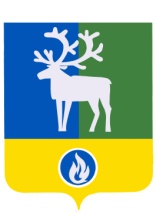 СЕЛЬСКОЕ ПОСЕЛЕНИЕ ВЕРХНЕКАЗЫМСКИЙБЕЛОЯРСКИЙ РАЙОНХАНТЫ-МАНСИЙСКИЙ АВТОНОМНЫЙ ОКРУГ – ЮГРА АДМИНИСТРАЦИЯ СЕЛЬСКОГО ПОСЕЛЕНИЯ ПОСТАНОВЛЕНИЕот 14 августа  2013 года                                                                                                          № 68О внесении изменений в постановление администрации сельского поселения Верхнеказымский от 18 июня 2013 года № 55 П о с т а н о в л я ю:  	1. Внести в постановление администрации сельского поселения Верхнеказымский от 18 июня 2013 года № 55 «Об утверждении Правил по содержанию, благоустройству, озеленению и эстетическому состоянию территории сельского поселения Верхнеказымский» (далее – постановление) следующее изменение:1) в пункте 1 после слова «Утвердить» дополнить словом «прилагаемые»;2. Внести в Правила по содержанию, благоустройству, озеленению и эстетическому состоянию территории сельского поселения Верхнеказымский, утвержденные постановлением, следующие изменения:1) в пункте 1.1 раздела 1 «Сфера действия настоящих правил» слово «городского» заменить словом «сельского»; 2) в разделе 2 «Основные термины и определения, используемые в настоящих Правилах»:а) в абзаце тринадцатом слово «городских» заменить словом «сельских»;в) в абзаце сорок третьем слова «объекты городского значения» заменить словами «, объекты сельского значения»;3) в разделе 3 «Требования к содержанию объектов благоустройства»:а) в пункте 3.1 слово «городского» заменить словом «сельского»;б) в пункте 3.2. слово «города» заменить словами «сельского поселения»;в) в пункте 3.5 слова «субъекта Российской Федерации» заменить словами «Ханты-Мансийского автономного округа – Югры»; г) в пункте 3.6 слово «города» заменить словами «сельского поселения»;д) в подпункте 3.13.1 пункта 3.13 слова «администрацией Белоярского района» заменить словами «администрацией сельского поселения Верхнеказымский»;е) в пункте 3.15 слово «города» заменить словами «сельского поселения»;ё) в пункте 3.23 слово «городского» исключить;ж) в первом предложении пункта 3.26 слово «городского» заменить словом «пассажирского»;з) в третьем предложении пункта 3.26 слово «городского» заменить словом «пассажирского»;и) в подпункте 3.26.4 пункта 3.26 слово «городского» заменить словом «сельского»;к) в пункте 3.34 слово «городского» заменить словом «сельского»;л) в подпункте 11 пункта 3.34 слово «городские» заменить словом «сельские»;м) в подпункте 16 пункта 3.34 слово «городской» заменить словом «сельской»;н) в подпункте 17 пункта 3.34 слова «управлением по архитектуре и градостроительству администрации города» заменить словами «администрацией сельского поселения Верхнеказымский»;о) в подпункте 21 пункта 3.34 слово «города» заменить словами «сельского поселения»;п) в подпункте 24 пункта 3.34 слово «города» заменить словами «сельского поселения»;2) пункт 4.12  раздела 4 «Особенности уборки территории в весенне-летний период»  изложить в следующей редакции:	«4.12. Технологические операции и периодичность работ по уборке сельских дорог в весенне-летний период определяются согласно условиям договорных обязательств между администрацией сельского поселения Верхнеказымский и подрядными организациями.»;	3) в разделе 5 «Особенности уборки территорий в осенне-зимний период»:а) в пункте 5.3 слово «городского» заменить словом «сельского»;б) в пункте 5.4 слово «города» заменить словами «сельского поселения»;в) в пункте 5.16 слово «города» заменить словами «сельского поселения»;г) в подпункте 7 пункта 5.16 слово «городского» исключить;4) в разделе 7 «Строительство и содержание малых архитектурных форм»:	а) в пункте 7.1 слова «городская мебель» заменить словами «сельская мебель»; слово «городского» заменить словом «сельского»;	б)  пункт 7.3 изложить в следующей редакции:	«7.3. Места размещения, архитектурное и цветовое решение малых архитектурных форм (в том числе декоративных ограждений) должны быть согласованы с администрацией сельского поселения Верхнеказымский в части соответствия архитектурно-художественному оформлению сельской среды.»;в) в пункте 7.14 слово «города» заменить словами «сельского поселения»;5) в разделе 8 «Содержание и ремонт фасадов зданий»:а) в пункте 8.2 слово «городского» заменить словом «сельского»;б) в подпункте 5 пункта 8.12 слово «городской» заменить словом «сельской»;6) в разделе 9 «Содержание и охрана элементов наружного освещения»:	а) в пункте 9.1 слова «Белоярского района» заменить словами «сельского поселения Верхнеказымский»;б) в пункте 9.3 слово «городского» заменить словом «сельского»;в) в пункте 9.7 слова «управлением по архитектуре и градостроительству администрации Белоярского района» заменить словами «администрацией сельского поселения Верхнеказымский»;г) в пункте 9.8 слова «управлением по архитектуре и градостроительству администрации Белоярского района» заменить словами «администрацией сельского поселения Верхнеказымский»;д)  в пункте 9.9 слово «города» заменить словами «сельского поселения»;	е) в пункте 9.10 слова «Белоярского района» заменить словами «сельского поселения Верхнеказымский»; слово «городских» заменить словом «сельских»;7) в разделе 10 «Создание, содержание и охрана зеленых насаждений»:а) в пункте 10.1 слово «города» заменить словами «сельского поселения»;б) в пункте 10.2 слово «городских» заменить словом «сельских»;в) в пункте 10.4 слово «городского» заменить словом «сельского»;г) в пункте 10.6 слово «города» заменить словами «сельского поселения»;д) в подпункте 4 пункта 10.7 слова «управления по сельскому хозяйству, природопользованию и вопросам малочисленных народов Севера администрации Белоярского района» заменить словами «администрации сельского поселения Верхнеказымский»;8) в разделе 12 «Содержание животных»:а) в пункте 12.1 слова «в городе» заменить словами «на территории сельского поселения»;б) в пункте 12.4 слово «города» заменить словами «сельского поселения»;в) в пункте 12.6 слово «городского» заменить словом «сельского»;г) в пункте 12.10 слово «городского» заменить словом «сельского»;д) в пункте 12.11 слово «города» заменить словами «сельского поселения»;9) в разделе 13 «Содержание средств наружной рекламы и информации»:а) в пункте 13.2 слово «городского» заменить словом «сельского»;б) в пункте 13.3 слово «городского» заменить словом «сельского»; слово «городской» заменить словом «сельской»;в) в пункте 13.6 слова «управлением по архитектуре и градостроительству администрации Белоярского района» заменить словами «администрацией сельского поселения Верхнеказымский»;10) в наименовании раздела 14  слово «городского» заменить словом «сельского»;11) в разделе 15 «Праздничное оформление территории»:а) в пункте 15.2 слово «городского» заменить словом «сельского»;б) в пункте 15.3 слово «городского» заменить словом «сельского»;12) в пункте 16.6  раздела 16 «Организация производства работ» слова «управлением по архитектуре и градостроительству администрации Белоярского района» заменить словами «администрацией сельского поселения Верхнеказымский»;13) в разделе 17 «Производство земляных работ»а) в пункте 17.10 слова «местной администрации» заменить словами «администрации сельского поселения Верхнеказымский»;б) в пункте 17.17 слова «местной администрацией» заменить словами «администрацией сельского поселения Верхнеказымский»;в) в пункте 17.24 слова «местной администрацией» заменить словами «администрацией сельского поселения Верхнеказымский»;г) в пункте 17.47 слова «местной администрации» заменить словами «администрации сельского поселения Верхнеказымский»;д) в пункте 17.48 слова «уполномоченный орган местной администрации» заменить словами «в уполномоченный орган администрации сельского поселения Верхнеказымский»;е) в пункте 17.49 после слова «администрации» дополнить словами «сельского поселения Верхнеказымский»;ё) в пункте 17.52 слова «местной администрации» заменить словами «администрации сельского поселения Верхнеказымский»;ж) в пункте 17.54 после слова «заказчика,» слова «местной администрации» заменить словами «администрации сельского поселения Верхнеказымский»; слова «уполномоченный орган местной администрации» заменить словами «уполномоченный орган администрации сельского поселения Верхнеказымский»;14) в разделе 18 «Производство аварийно-восстановительных работ»:а) в абзаце третьем пункта 18.3 слова «диспетчерскую службу администрации Белоярского района» заменить словами «администрацию сельского поселения Верхнеказымский»;б) в пункте 18.10 слова «местной администрации» заменить словами «администрации сельского поселения Верхнеказымский»;в) в пункте 18.11 слова «управление по архитектуре и градостроительству администрации Белоярского района» заменить словами «администрацию сельского поселения Верхнеказымский»;г) в пункте 18.22 слова «местной администрации» заменить словами «администрации сельского поселения Верхнеказымский»;15) в пункте 19.1 раздела 19  «Контроль за соблюдением настоящих Правил» слова «и муниципальными правовыми актами Белоярского района» исключить.3. Опубликовать настоящее постановление в газете «Белоярские вести».4. Настоящее постановление вступает в силу после его официального опубликования. 5. Контроль за выполнения настоящего постановления возложить на заместителя главы муниципального образования, заведующего сектором муниципального хозяйства администрации сельского поселения Верхнеказымский Синцова В.В.Глава сельского поселения                                                                                     Г.Н.Бандысик